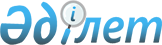 Қазақстан Республикасының Әдiлет министрлiгiнде N 2401 болып тiркелген "Қазақстан Республикасының белгiлi бiр кеден органдарында тауарлардың жекелеген санаттарын декларациялау жөнiндегi нұсқаулықты бекiту туралы" Қазақстан Республикасының Кедендiк бақылау агенттiгi төрағасының 2003 жылғы 26 маусымдағы N 326 бұйрығына толықтырулар енгiзу туралы
					
			Күшін жойған
			
			
		
					Қазақстан Республикасының Кедендік бақылау агенттігі 2003 жылғы 20 қазандағы N 474 бұйрығы. Қазақстан Республикасы Әділет министрлігінде 2003 жылғы 24 қазанда тіркелді. Тіркеу N 2540. Күші жойылды - ҚР Қаржы министрлігі Кедендік бақылау комитетінің 2005 жылқы 5 мамырдағы N 167 бұйрығымен. (Қолданысқа енгізілу тәртібін 7 тармақтан қараңыз V053647)



      Ең төменгi тәуекел санатына жатқызылған сыртқы экономикалық қызметке қатысушылар өткiзетiн тауарлардың жекелеген санаттарын кедендiк ресiмдеудi жетiлдiру мақсатында БҰЙЫРАМЫН:




      1. Қазақстан Республикасының Әдiлет министрлiгiнде 2003 жылғы 11 шiлдеде N 2401 болып тiркелген "Бико" баспасы "Ресми газетiнiң" 2003 жылғы 6 қыркүйектегi N 36 санында жарияланған "Қазақстан Республикасының белгiлi бiр кеден органдарында тауарлардың жекелеген санаттарын декларациялау жөнiндегi нұсқаулықты бекiту туралы" Қазақстан Республикасының Кедендiк бақылау агенттiгi төрағасының 2003 жылғы 26 маусымдағы N 326 
 бұйрығына 
 мынадай толықтырулар енгiзiлсiн:




      көрсетiлген бұйрықпен бекiтiлген Қазақстан Республикасының белгiлi бiр кеден органдарында тауарлардың жекелеген санаттарын декларациялау жөнiндегi нұсқаулыққа 1-қосымша мынадай мазмұндағы 29-56-жолдармен толықтырылсын:



__________________________________________________________________



29  Баспахана бояуы, жазуға және сурет салуға        3215



    арналған сия және шоғырландырылған немесе



    шоғырландырылмаған, қатты немесе қатты емес



    өзге де сия



30  Көшiру-көбейту техникаларына арналған тонер      3707 90 300



31  Шаңсорғыштарға арналған қағаз қапшықтар          4819 40



32  Баспа каталогтары мен үнпарақтары                4901



33  Жарнамалық плакаттар                             4911



34  Шаңсорғыштарға арналған мата сүзгiлер            5911 90



35  Соруға арналған көмiрлі сүзгілер                 6815 10 900



36  Желдеткiштер                                     8414 51



37  Сорғыштар                                        8414 60



38  Су жылытқыштар                                   8419 11



39  Ауа тазартқыштар                                 8421 39 300



40  Таразылар                                        8423 10



41  Кептiргiш барабандар                             8451 21



42  Yтiктеу жабдықтары                               8451 30 300



                                                     8473 30



43  Плазмалық панелдер                               8471 60 900



44  Көшiру-көбейту техникаларына арналған            8472 90



    аксессуарлар



45  Есептеу машиналарының бөлшектерi мен керек-      8473 30



    жарақтары



46  Статикалық өзгерткiштер                          8504 40



47  Электр аккумуляторлары                           8507 20



48  Телефон аппараттарына арналған аксессуарлар      8517 90



49  Бейнежазба аппараттарының бөлшектерi             8522 90



50  Ұялы телефондар                                  8525 20 910



51  Телевизиялық байланысқа арналған қабылдау        8529 90



    аппаратының бөлшектерi 



52  Электр желiлерiн қорғауға арналған қондырғы      8536 30 900



53  Түрлi-түстi электронды-сәулелiк бейнелeу         8540 11



    түтiкшелерi



54  Бейне аппараттарға арналған кабельдер            8544 20



55  Сылау аппараттары                                9019 10 100



56  Сiңiрiлген полимер материалдарынан жасалған      9612 10 100



    таспалар



__________________________________________________________________




      2. Құқықтық қамтамасыз ету басқармасы (И.Ы. Аңсаровә) осы бұйрықтың мемлекеттiк тiркелуiн қамтамасыз етсiн.




      3. Кедендiк бақылауды ұйымдастыру департаментi (А.Б.Малғаждаров) осы бұйрықтың iске асырылуын қамтамасыз етсiн.




      4. Қазақстан Республикасы Кедендiк бақылау агенттiгiнiң баспасөз қызметi осы бұйрықтың бұқаралық ақпарат құралдарында жариялануын қамтамасыз етсiн.




      5. Осы бұйрықтың орындалуын бақылау Қазақстан Республикасының Кедендiк бақылау агенттiгi төрағасының орынбасары C.Ж.Мулкинге жүктелсiн.



      6. Осы бұйрық Қазақстан Республикасының Әділет министрлігінде мемлекеттік тіркелген күнінен бастап күшіне енеді.

      Төраға

					© 2012. Қазақстан Республикасы Әділет министрлігінің «Қазақстан Республикасының Заңнама және құқықтық ақпарат институты» ШЖҚ РМК
				